ПРАВИТЕЛЬСТВО РЕСПУБЛИКИ ТЫВА
ПОСТАНОВЛЕНИЕТЫВА РЕСПУБЛИКАНЫӉ ЧАЗАА
ДОКТААЛот 8 декабря 2021 г. № 660г. КызылО внесении изменений в государственнуюпрограмму Республики Тыва «Развитиекультуры и искусства на 2021-2025 годы»В соответствии с постановлением Правительства Республики Тыва от 5 июня 2014 г. № 259 «Об утверждении Порядка разработки, реализации и оценки эффективности государственных программ Республики Тыва» Правительство Республики Тыва ПОСТАНОВЛЯЕТ:1. Внести в государственную программу Республики Тыва «Развитие культуры и искусства на 2021-2025 годы», утвержденную постановлением Правительства Республики Тыва от 20 октября 2020 г. № 502 (далее – Программа), следующие изменения:1) позицию «Объемы бюджетных ассигнований Программы» паспорта изложить в следующей редакции:2) в подпрограмме 1 «Наследие»:а) позицию «Объемы бюджетных ассигнований Подпрограммы» изложить в следующей редакции:б) в разделе IV цифры «1 700 521,84» заменить цифрами «1 670 269,67»;3) в подпрограмме 2 «Профессиональное искусство»:а) позицию «Объемы бюджетных ассигнований Подпрограммы» изложить в следующей редакции:б) в разделе IV цифры «2 707 959,24» заменить цифрами «2 708 307,75», цифры «2 324 372,88» заменить цифрами «2 324 721,38»;4) в подпрограмме 3 «Социально-творческий заказ»:а) позицию «Объемы бюджетных ассигнований Подпрограммы» изложить в следующей редакции:б) в разделе IV цифры «924 713,68» заменить цифрами «955 375,90»;5) приложение № 1 к Программе изложить в следующей редакции:«Приложение № 1к государственной программе Республики Тыва «Развитие культуры и искусства на 2021-2025 годы»П Е Р Е Ч Е Н Ьосновных мероприятий государственной программыРеспублики Тыва «Развитие культуры и искусства на 2021-2025 годы»6) приложение № 2 к Программе изложить в следующей редакции:«Приложение № 2к государственной программеРеспублики Тыва «Развитие культурыи искусства на 2021-2025 годы»ЦЕЛЕВЫЕ ПОКАЗАТЕЛИ (ИНДИКАТОРЫ)государственной программы Республики Тыва «Развитие культуры и искусства на 2021-2025 годы»<*>  – расчет целевых показателей производится по данным статистики.»;7) приложение № 4.1 к Программе изложить в следующей редакции:«Приложение № 4.1к государственной программеРеспублики Тыва «Развитие культурыи искусства на 2021-2025 годы»М Е Т О Д И К Арасчета целевых показателей (индикаторов)государственной программы Республики Тыва«Развитие культуры и искусства на 2021-2025 годы»2. Разместить настоящее постановление на «Официальном интернет-портале правовой информации» (www.pravo.gov.ru) и официальном сайте Республики Тыва в информационно-телекоммуникационной сети «Интернет».Глава Республики Тыва  	                                                                           В. Ховалыг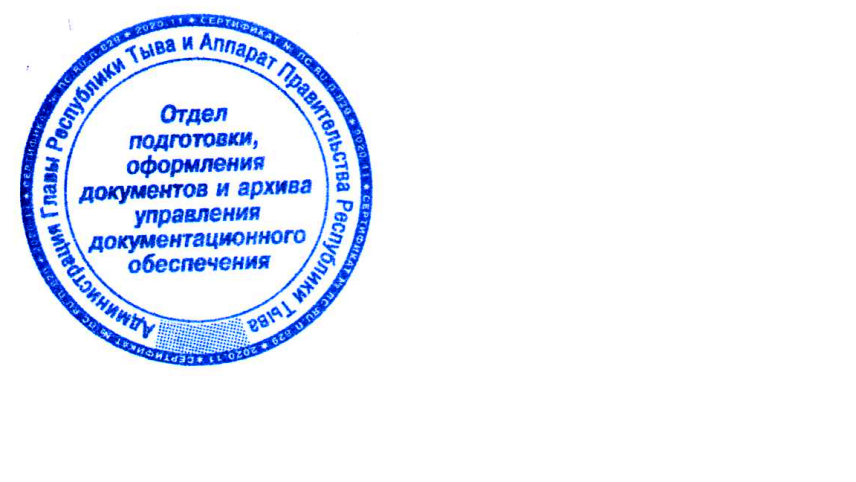 «Объемы бюджетных ассигнований Программы-общий объем финансирования Программы составит за счет всех источников финансирования  5 333 953,32 тыс. рублей, в том числе:2021 год – 1 051 770,29 тыс. рублей;2022 год – 1 032 333,62 тыс. рублей;2023 год – 1 083 283,14 тыс. рублей;2024 год – 1 083 283,14 тыс. рублей;2025 год – 1 083 283,14 тыс. рублей, в том числе:за счет средств федерального бюджета – 1 068 895,90 тыс. рублей, в том числе:2021 год – 136 750,20 тыс. рублей;2022 год – 209 554,56 тыс. рублей;2023 год – 240 863,71 тыс. рублей;2024 год – 240 863,71 тыс. рублей;2025 год – 240 863,71 тыс. рублей;за счет средств республиканского бюджета – 4 215 057,42 тыс. рублей, в том числе:2021 год – 865 020,09 тыс. рублей;2022 год – 822 779,06 тыс. рублей;2023 год – 842 419,43 тыс. рублей;2024 год – 842 419,43 тыс. рублей;2025 год – 842 419,43 тыс. рублей;за счет внебюджетных источников – 50 000,00 тыс. рублей, в том числе:2021 год – 50 000,00 тыс. рублей;2022 год – 0,00 тыс. рублей;2023 год – 0,00 тыс. рублей;2024 год – 0,00 тыс. рублей;2025 год – 0,00 тыс. рублей, в том числе по подпрограммам:общий объем финансирования подпрограммы 1 «Наследие», за счет всех источников финансирования – 1 670 269,67 тыс. рублей, в том числе по годам:2021 год – 404 337,39 тыс. рублей;2022 год – 349 234,15 тыс. рублей;2023 год – 305 566,04 тыс. рублей;2024 год –305 566,04 тыс. рублей;2025 год – 305 566,04 тыс. рублей, в том числе:за счет средств федерального бюджета – 212 214,53 тыс. рублей, в том числе:2021 год – 65 005,85 тыс. рублей;2022 год – 77 147,28 тыс. рублей;2023 год – 23 353,80 тыс. рублей;2024 год – 23 353,80 тыс. рублей;2025 год – 23 353,80 тыс. рублей;за счет средств республиканского бюджета – 1 408 055,14 тыс. рублей, в том числе:2021 год – 289 331,54 тыс. рублей;2022 год – 272 086,87 тыс. рублей;2023 год – 282 212,24 тыс. рублей;2024 год – 282 212,24 тыс. рублей;2025 год – 282 212,24 тыс. рублей;за счет внебюджетных источников – 50 000,00 тыс. рублей, в том числе:2021 год – 50 000,00 тыс. рублей;2022 год – 0,00 тыс. рублей;2023 год – 0,00 тыс. рублей;2024 год – 0,00 тыс. рублей;2025 год – 0,00 тыс. рублей;общий объем финансирования подпрограммы 2 «Профессиональное искусство» за счет всех источников финансирования – 2 708 307,75 тыс. рублей, в том числе по годам:2021 год – 518 201,61 тыс. рублей;2022 год – 486 577,41 тыс. рублей;2023 год – 567 842,91 тыс. рублей;2024 год – 567 842,91 тыс. рублей;2025 год – 567 842,91 тыс. рублей, в том числе:за счет средств федерального бюджета – 383 586,37 тыс. рублей, в том числе:2021 год – 42 817,75 тыс. рублей;2022 год – 32 158,58 тыс. рублей;2023 год – 102 870,01 тыс. рублей;2024 год – 102 870,01 тыс. рублей;2025 год – 102 870,01 тыс. рублей;за счет средств республиканского бюджета – 2 324 721,38 тыс. рублей, в том числе:2021 год – 475 383,86 тыс. рублей;2022 год – 454 418,83 тыс. рублей;2023 год – 464 972,90 тыс. рублей;2024 год – 464 972,90 тыс. рублей;2025 год – 464 972,90 тыс. рублей;общий объем финансирования подпрограммы 3 «Социально-творческий заказ» за счет всех источников финансирования – 955 375,90 тыс. рублей, в том числе по годам:2021 год – 129 231,29 тыс. рублей;2022 год – 196 522,07 тыс. рублей;2023 год – 209 874,18 тыс. рублей;2024 год – 209 874,18 тыс. рублей;2025 год – 209 874,18 тыс. рублей, в том числе:за счет средств федерального бюджета – 473 095,00 тыс. рублей, в том числе:2021 год – 28 926,60 тыс. рублей;2022 год – 100 248,70 тыс. рублей;2023 год – 114 639,90 тыс. рублей;2024 год – 114 639,90 тыс. рублей;2025 год – 114 639,90 тыс. рублей;за счет средств республиканского бюджета – 482 280,90 тыс. рублей, в том числе:2021 год – 100 304,69 тыс. рублей;2022 год – 96 273,37 тыс. рублей;2023 год – 95 234,28 тыс. рублей;2024 год – 95 234,28 тыс. рублей;2025 год – 95 234,28 тыс. рублей.Объем финансирования Программы за счет средств республиканского бюджета носит прогнозный характер и подлежит ежегодной корректировке исходя из возможностей республиканского бюджета Республики Тыва»;«Объемы бюджетных ассигнований Подпрограммы–общий объем финансирования Подпрограммы составит за счет всех источников финансирования 1 670 269,67 тыс. рублей, в том числе:2021 год – 404 337,39 тыс. рублей;2022 год – 349 234,15 тыс. рублей;2023 год – 305 566,04 тыс. рублей;2024 год –305 566,04 тыс. рублей;2025 год – 305 566,04 тыс. рублей;за счет средств федерального бюджета – 212 214,53  тыс. рублей, в том числе:2021 год – 65 005,85 тыс. рублей;2022 год – 77 147,28 тыс. рублей;2023 год – 23 353,80 тыс. рублей;2024 год – 23 353,80 тыс. рублей;2025 год – 23 353,80 тыс. рублей;за счет средств республиканского бюджета –1 408 055,14 тыс. рублей, в том числе:2021 год – 289 331,54 тыс. рублей;2022 год – 272 086,87 тыс. рублей;2023 год – 282 212,24 тыс. рублей;2024 год – 282 212,24 тыс. рублей;2025 год – 282 212,24 тыс. рублей;за счет внебюджетных источников – 50 000,00 тыс. рублей, в том числе:2021 год – 50 000,00 тыс. рублей;2022 год – 0,00 тыс. рублей;2023 год – 0,00 тыс. рублей;2024 год – 0,00 тыс. рублей;2025 год – 0,00 тыс. рублей.Объем финансирования Подпрограммы за счет средств республиканского бюджета носит прогнозный характер и подлежит ежегодной корректировке исходя из возможностей республиканского бюджета Республики Тыва»;«Объемы бюджетных ассигнований Подпрограммы-общий объем финансирования Подпрограммы составит за счет всех источников финансирования 2 708 307,75 тыс. рублей, в том числе:2021 год – 518 201,61 тыс. рублей;2022 год – 486 577,41 тыс. рублей;2023 год – 567 842,91 тыс. рублей;2024 год – 567 842,91 тыс. рублей;2025 год – 567 842,91 тыс. рублей, в том числе:за счет средств федерального бюджета – 383 586,37 тыс. рублей, в том числе:2021 год – 42 817,75 тыс. рублей;2022 год – 32 158,58 тыс. рублей;2023 год – 102 870,01 тыс. рублей;2024 год – 102 870,01 тыс. рублей;2025 год – 102 870,01 тыс. рублей;за счет средств республиканского бюджета Республики Тыва – 2 324 721,38 тыс. рублей, в том числе:2021 год – 475 383,86 тыс. рублей;2022 год – 454 418,83 тыс. рублей;2023 год – 464 972,90 тыс. рублей;2024 год – 464 972,90 тыс. рублей;2025 год – 464 972,90 тыс. рублей.Объем финансирования Подпрограммы за счет средств республиканского бюджета носит прогнозный характер и подлежит ежегодной корректировке исходя из возможностей республиканского бюджета Республики Тыва»;«Объемы бюджетных ассигнований Подпрограммы-общий объем финансирования Подпрограммы составит за счет всех источников финансирования 955 375,90 тыс. рублей, в том числе:2021 год – 129 231,29 тыс. рублей;2022 год – 196 522,07 тыс. рублей;2023 год – 209 874,18 тыс. рублей;2024 год – 209 874,18 тыс. рублей;2025 год – 209 874,18 тыс. рублей, в том числе:за счет средств федерального бюджета – 473 095,00 тыс. рублей, в том числе:2021 год – 28 926,60 тыс. рублей;2022 год – 100 248,70 тыс. рублей;2023 год – 114 639,90 тыс. рублей;2024 год – 114 639,90 тыс. рублей;2025 год – 114 639,90 тыс. рублей;за счет средств республиканского бюджета – 482 280,90 тыс. рублей, в том числе:2021 год – 100 304,69 тыс. рублей;2022 год – 96 273,37 тыс. рублей;2023 год – 95 234,28 тыс. рублей;2024 год – 95 234,28 тыс. рублей;2025 год – 95 234,28 тыс. рублей.Объем финансирования Подпрограммы за счет средств республиканского бюджета носит прогнозный характер и подлежит ежегодной корректировке исходя из возможностей республиканского бюджета Республики Тыва»;Наименование мероприятияИсточники финансированияРасходы республиканского бюджета Республики Тыва, тыс. рублейРасходы республиканского бюджета Республики Тыва, тыс. рублейРасходы республиканского бюджета Республики Тыва, тыс. рублейРасходы республиканского бюджета Республики Тыва, тыс. рублейРасходы республиканского бюджета Республики Тыва, тыс. рублейВсего2021-2025 гг.Сроки исполненияОтветственные за исполнениеРезультаты реализации мероприятийНаименование мероприятияИсточники финансирования20212022202320242025Всего2021-2025 гг.Сроки исполненияОтветственные за исполнениеРезультаты реализации мероприятий1234567891011Подпрограмма 1 «Наследие»итого404 337,39349 234,15305 566,04305 566,04305 566,041 670 269,672021-2025 гг.Министерство культуры и туризма Республики ТываПодпрограмма 1 «Наследие»федеральный бюджет65 005,8577 147,2823 353,8023 353,8023 353,80212 214,532021-2025 гг.Министерство культуры и туризма Республики ТываПодпрограмма 1 «Наследие»республиканский бюджет289 331,54272 086,87282 212,24282 212,24282 212,241 408 055,142021-2025 гг.Министерство культуры и туризма Республики ТываПодпрограмма 1 «Наследие»внебюджетные источники50 000,00----50 000,002021-2025 гг.Министерство культуры и туризма Республики Тыва12345678910111. Итого по разделу105 692,6298 816,52102 883,68102 883,68102 883,68513 160,181.1. Обеспечение деятельности подведомственных учрежденийреспубликанский бюджет105 692,6298 816,52102 883,68102 883,68102 883,68513 160,182021-2025 гг.ГБУ «Национальный музей им. Алдан-Маадыр Республики Тыва»2. Итого по разделу95 312,0082 024,5085 400,5385 400,5385 400,53433 538,102.1. Обеспечение деятельности подведомственных учрежденийреспубликанский бюджет58 335,8056 316,8458 634,7858 634,7858 634,78290 556,982021-2025 гг.ГБУ «Национальная библиотека им. А.С. Пушкина Республики Тыва»2.2. Обеспечение деятельности подведомственных учрежденийреспубликанский бюджет22 257,0021 210,3822 083,3722 083,3722 083,37109 717,482021-2025 гг.ГБУ «Тувинская республиканская детская библиотека им. К.И. Чуковского» 2.3. Обеспечение деятельности подведомственных учрежденийреспубликанский бюджет4 719,204 497,294 682,394 682,394 682,3923 263,642021-2025 гг.ГБУ «Тувинская республиканская специальная библиотека для незрячих и слабовидящих» 2.4. Создание модельных библиотек по региональному проекту «Культурная среда» национального проекта «Культура» федеральный бюджет10 000,0--10 000,002021-2025 гг.Министерство культуры и туризма Республики Тывапереоснащение муниципальных библиотек по модельному стандарту2.4. Создание модельных библиотек по региональному проекту «Культурная среда» национального проекта «Культура» республиканский бюджет---0,002021-2025 гг.Министерство культуры и туризма Республики Тывапереоснащение муниципальных библиотек по модельному стандарту3. Итого по разделу203 332,77168 393,13117 281,83117 281,83117 281,83723 571,393.1. Обеспечение деятельности подведомственных учрежденийреспубликанский бюджет9 554,504 255,514 430,664 430,664 430,6627 102,002021-2025 гг.ГБУ «Международный научный центр «Хоомей» 3.2. Обеспечение деятельности подведомственных учрежденийреспубликанский бюджет31 289,5035 113,8136 559,0536 559,0536 559,05176 080,462021-2025 гг.ГБУ «Центр развития тувинской традиционной культуры и ремесел» 3.3. Обеспечение деятельности подведомственных учрежденийреспубликанский бюджет29 802,9225 240,4326 279,3026 279,3026 279,30133 881,252021-2025 гг.ГБУ «Республиканский центр народного творчества и досуга» 3.4. Обеспечение деятельности подведомственных учрежденийреспубликанский бюджет16 629,6915 847,6816 499,9516 499,9516 499,9581 977,232021-2025 гг.ГАУ «Национальный парк культуры и отдыха Республики Тыва»  3.5. Обеспечение деятельности подведомственных учрежденийреспубликанский бюджет10 494,7010 001,199 923,179 923,179 923,1750 265,402021-2025 гг.ГАУ «Центр русской культуры»3.6. Строительство, реконструкция и капитальный ремонт домов культуры в сельских поселениях по региональному проекту «Культурная среда» на-федеральный бюджет55 005,8577 147,2823 353,8023 353,8023 353,80202 214,532021-2025 гг.Министерство строительства Республики Тываувеличение количества культурно-досуговых учреждений культуры3.6. Строительство, реконструкция и капитальный ремонт домов культуры в сельских поселениях по региональному проекту «Культурная среда» на-республиканский бюджет555,61787,22235,90235,90235,902 050,52увеличение количества культурно-досуговых учреждений культуры1234567891011ционального проекта «Культура»3.7. Реализация проекта Российского географического обществавнебюджетные источники50 000,0050 000,002021-2025 гг.Министерство строительства Республики Тываподдержка Российского географического обществаПодпрограмма 2 «Профессиональное искусство»итого518 201,61486 577,41567 842,91567 842,91567 842,912 708 307,752021-2025 гг.Министерство культуры и туризма Республики ТываПодпрограмма 2 «Профессиональное искусство»федеральный бюджет42 817,7532 158,58102 870,01102 870,01102 870,01383 586,372021-2025 гг.Министерство культуры и туризма Республики ТываПодпрограмма 2 «Профессиональное искусство»республиканский бюджет475 383,86454 418,83464 972,90464 972,90464 972,902 324 721,382021-2025 гг.Министерство культуры и туризма Республики Тыва1. Итого по разделу157 750,80150 225,90156 409,01156 409,01156 409,01777 203,741.1. Обеспечение деятельности подведомственных учрежденийреспубликанский бюджет60 094,3057 268,3959 625,4959 625,4959 625,49296 239,152021-2025 гг.ГБУ «Тувинская государственная филармония»  1.2. Обеспечение деятельности подведомственных учрежденийреспубликанский бюджет25 269,0025 321,5126 363,7126 363,7126 363,71129 681,652021-2025 гг.ГБУ «Тувинский национальный оркестр»1.3. Обеспечение деятельности подведомственных учрежденийреспубликанский бюджет23 519,0021 582,0422 470,3222 470,3222 470,32112 512,012021-2025 гг.ГБУ «Духовой оркестр Правительства Республики Тыва» 12345678910111.4. Обеспечение деятельности подведомственных учрежденийреспубликанский бюджет48 868,5046 053,9647 949,4947 949,4947 949,49238 770,942021-2025 гг.ГБУ «Тувинский государственный ансамбль песни и танца «Саяны» 2. Итого по разделу139 915,75132 956,60137 672,37137 672,37137 672,37685 889,472.1. Обеспечение деятельности подведомственных учрежденийреспубликанский бюджет104 054,38102 040,79106 240,67106 240,67106 240,67524 817,192021-2025 гг.ГБУ «Национальный музыкально-драматический театр им. В. Кок-оола» 2.2. Обеспечение деятельности подведомственных учрежденийреспубликанский бюджет24 616,0221 064,9521 931,9621 931,9621 931,96111 476,832021-2025 гг.ГБУ «Тувинский театр кукол» 2.3. Субсидии бюджетам субъектов Российской Федерации на поддержку творческой деятельности и техническое оснащение детских и кукольных театровфедеральный бюджет11 132,909 752,909 405,309 405,309 405,3049 101,702021-2025 гг.ГБУ «Тувинский театр кукол» поддержка творческой деятельности и техническое оснащение детских и кукольных театров2.3. Субсидии бюджетам субъектов Российской Федерации на поддержку творческой деятельности и техническое оснащение детских и кукольных театровреспубликанский бюджет112,4597,9694,4594,4594,45493,752021-2025 гг.ГБУ «Тувинский театр кукол» поддержка творческой деятельности и техническое оснащение детских и кукольных театров3. Итого по разделу220 535,06203 394,91273 761,52273 761,53273 761,531 245 214,543.1. Обеспечение деятельности подведомственных учрежденийреспубликанский бюджет102 436,0098 704,4397 934,4197 934,4197 934,41494 943,662021-2025 гг.ГБОУ СПО «Кызылский колледж искусств им. А.Б. Чыргал-оола» 3.2. Обеспечение деятельности подведомственных учрежденийреспубликанский бюджет5 151,454 909,214 870,914 870,914 870,9124 673,382021-2025 гг.ГБУ ДПО «Ресурсный центр»3.3. Обеспечение деятельности подведомственных учрежденийреспубликанский бюджет80 942,7177 149,2776 547,4176 547,4176 547,41387 734,212021-2025 гг.ГБНОУ Республики Тыва «Республиканская школа-интернат искусств им. Р.Д. Кенденбиля»3.4. Модернизация (капитальный ремонт, реконструкция) региональных и муниципальных детских школ искусств по видам искусств по региональному проекту «Культурная среда» национального проекта «Культура»федеральный бюджет31 684,8522 405,6893 464,7193 464,7193 464,71334 484,672021-2025 гг.Министерство культуры и туризма Республики Тывагосударственная поддержка и развитие региональных и муниципальных детских школ искусств по видам искусств3.4. Модернизация (капитальный ремонт, реконструкция) региональных и муниципальных детских школ искусств по видам искусств по региональному проекту «Культурная среда» национального проекта «Культура»республиканский бюджет320,05226,32944,09944,09944,093 378,632021-2025 гг.Министерство культуры и туризма Республики Тывагосударственная поддержка и развитие региональных и муниципальных детских школ искусств по видам искусствПодпрограмма 3 «Социально-творческий заказ»итого129 231,29196 522,07209 874,18209 874,18209 874,18955 375,902021-2025 гг.Министерство культуры и туризма Республики ТываПодпрограмма 3 «Социально-творческий заказ»федеральный бюджет28 926,60100 248,70114 639,90114 639,90114 639,90473 095,002021-2025 гг.Министерство культуры и туризма Республики ТываПодпрограмма 3 «Социально-творческий заказ»республиканский бюджет100 304,6996 273,3795 234,2895 234,2895 234,28482 280,902021-2025 гг.Министерство культуры и туризма Республики Тыва12345678910111. Проведение культурно-массовых мероприятий, посвященных юбилейным датам, календарным праздникамреспубликанский бюджет47 712,5045 505,9344 709,4544 709,4544 709,45227 346,782021-2025 гг.Министерство культуры и туризма Республики Тываувеличение количества культурно-массовых мероприятий2. Национальный проект «Культура»республиканский бюджет4 700,04 478,994 444,044 444,044 444,0422 511,122021-2025 гг.Министерство культуры и туризма Республики Тываувеличение количества отремонтированных сельских домов культуры и детских школ искусств2. Национальный проект «Культура»культурная среда300,00285,89283,66283,66283,661 436,882021-2025 гг.Министерство культуры и туризма Республики Тываувеличение количества отремонтированных сельских домов культуры и детских школ искусств2. Национальный проект «Культура»творческая среда4 100,003 907,203 876,723 876,723 876,7219 637,352021-2025 гг.Министерство культуры и туризма Республики Тываувеличение количества отремонтированных сельских домов культуры и детских школ искусств2. Национальный проект «Культура»цифровая культура300,00285,89283,66283,66283,661 436,882021-2025 гг.Министерство культуры и туризма Республики Тываувеличение количества отремонтированных сельских домов культуры и детских школ искусств3. Региональный проект «Сорунза»республиканский бюджет47 600,0045 361,6345 007,7545 007,7545 007,75227 984,882021-2025 гг.Министерство культуры и туризма Республики Тываувеличение количества новых домов культуры4. Создание виртуального концертного зала по региональному проекту «Цифровая культура» национального проекта «Культура»федеральный бюджет1 000,002 500,00---3 500,002021-2025 гг.Министерство культуры и туризма Республики Тываувеличение количества виртуальных залов4. Создание виртуального концертного зала по региональному проекту «Цифровая культура» национального проекта «Культура»республиканский бюджет10,1025,2535,352021-2025 гг.Министерство культуры и туризма Республики Тываувеличение количества виртуальных залов5. Создание Центра культурного развития по региональному проекту «Культурная среда» национального проекта «Культура»федеральный бюджет-42 700,0090 000,0090 000,0090 000,00312 700,002021-2025 гг.Министерство культуры и туризма Республики Тываувеличение количества центров культурного развития5. Создание Центра культурного развития по региональному проекту «Культурная среда» национального проекта «Культура»республиканский бюджет-431,31909,09909,09909,093 158,592021-2025 гг.Министерство культуры и туризма Республики Тываувеличение количества центров культурного развития6. Укрепление материально-технической базы учрежденийфедеральный бюджет6 633,805 982,505 982,505 982,505 982,5030 563,802021-2025 гг.Министерство культуры и туризма Республики Тываоснащение учреждений культуры6. Укрепление материально-технической базы учрежденийреспубликанский бюджет67,0129,9429,9429,9429,94186,772021-2025 гг.Министерство культуры и туризма Республики Тываоснащение учреждений культуры7. Денежное поощрение лучших учреждений культуры, лучших работников по региональному проекту «Творческие люди» национального проекта «Культура»федеральный бюджет550,00550,00550,00550,00550,002 750,002021-2025 гг.Министерство культуры и туризма Республики Тываподдержка лучших работников и учреждений культуры7. Денежное поощрение лучших учреждений культуры, лучших работников по региональному проекту «Творческие люди» национального проекта «Культура»республиканский бюджет5,565,565,565,565,5627,782021-2025 гг.Министерство культуры и туризма Республики Тываподдержка лучших работников и учреждений культуры8. Оснащение образовательных учреждений в сфере культуры музыкальными инструментами, оборудованием и учебными материалами по региональному проекту «Культурная среда» национального проекта «Культура»федеральный бюджет-2 023,80---2 023,802021-2025 гг.Министерство культуры и туризма Республики Тыва8. Оснащение образовательных учреждений в сфере культуры музыкальными инструментами, оборудованием и учебными материалами по региональному проекту «Культурная среда» национального проекта «Культура»республиканский бюджет-20,44---20,442021-2025 гг.Министерство культуры и туризма Республики Тыва9. Приобретение передвижных многофункциональных культурных центров (автоклубы) для обслуживания сельского населения субъектов Российской Федерации по региональному проекту «Культурная среда» национального проекта «Культура»федеральный бюджет-28 114,00---28 114,002021-2025 гг.Министерство культуры и туризма Республики Тыва9. Приобретение передвижных многофункциональных культурных центров (автоклубы) для обслуживания сельского населения субъектов Российской Федерации по региональному проекту «Культурная среда» национального проекта «Культура»республиканский бюджет-283,98---283,982021-2025 гг.Министерство культуры и туризма Республики Тыва10. Субсидии на поддержку творческой деятельности муниципальных театровфедеральный бюджет20 742,8018 378,4018 107,4018 107,4018 107,4093 443,402021-2025 гг.Министерство культуры и туризма Республики Тываподдержка творческой деятельности учреждений культуры10. Субсидии на поддержку творческой деятельности муниципальных театровреспубликанский бюджет209,52130,34128,45128,45128,45725,222021-2025 гг.Министерство культуры и туризма Республики Тываподдержка творческой деятельности учреждений культурыВсего по Программевсего1 051 770,291 032 333,621 083 283,141 083 283,141 083 283,145 333 953,322021-2025 гг.Министерство культуры и туризма Республики Тыва, Министерство Всего по Программефедеральный бюджет136 750,20209 554,56240 863,71240 863,71240 863,711 068 895,902021-2025 гг.Министерство культуры и туризма Республики Тыва, Министерство 1234567891011республиканский бюджет865 020,09822 779,06842 419,43842 419,43842 419,434 215 057,42строительства Республики Тывавнебюджетные источники50 000,0----50 000,00строительства Республики Тыва»;Наименование целевых показателей (индикаторов)Единица измеренияИзменения целевых показателей (индикаторов) по годамИзменения целевых показателей (индикаторов) по годамИзменения целевых показателей (индикаторов) по годамИзменения целевых показателей (индикаторов) по годамИзменения целевых показателей (индикаторов) по годамНаименование целевых показателей (индикаторов)Единица измерения2021 г.2022 г.2023 г.2024 г.2025 г.1234567Подпрограмма 1 «Наследие»Подпрограмма 1 «Наследие»Подпрограмма 1 «Наследие»Подпрограмма 1 «Наследие»Подпрограмма 1 «Наследие»Подпрограмма 1 «Наследие»Подпрограмма 1 «Наследие»1. Количество музейных предметов (основного фонда)*ед.150 500151 000151 500152 000152 5002. Количество посетителей музеевчел.51 10051 20051 30051 40051 5003. Количество документовыдачи*экз.313 500313 600313 700313 800313 9004. Количество посетителей библиотек*чел.15 70015 80015 90016 00016 1005. Государственная поддержка лучших сельских учреждений культурыед.222--6. Государственная поддержка лучших работников сельских учреждений культурычел.777--7. Переоснащение муниципальных библиотек по модельному стандартуед.2----8. Число посещений культурных мероприятийед.4 800 0005 100 0005 400 0005 800 0006 100 00009. Количество приобретенных передвижных многофункциональных культурных центров (автоклубов) для обслуживания сельского населения субъектов Российской Федерацииед.0650010. Количество построенных (реконструированных) и (или) капитально отремонтированных культурно-досуговых организаций в сельской местностиед.5550011. Количество построенных центров культурного развития в субъектах Российской Федерации в городах с числом жителей до 300 000 человекед.001001234567Подпрограмма 2 «Профессиональное искусство»Подпрограмма 2 «Профессиональное искусство»Подпрограмма 2 «Профессиональное искусство»Подпрограмма 2 «Профессиональное искусство»Подпрограмма 2 «Профессиональное искусство»Подпрограмма 2 «Профессиональное искусство»Подпрограмма 2 «Профессиональное искусство»1. Количество посещений театров (республиканских, муниципальных), концертных организаций культуры (по отношению к уровню 2017 года)ед.190 000200 000210 000220 000230 0002. Количество посещений мероприятий для детей, проведенных театрами в России, по отношению к уровню 2017 годаед.15 00015 50016 00016 50017 0003. Количество выпускников образовательной организации, продолживших обучение и (или) трудоустроившихся по полученной специальностипроцентов70808087904. Доля учащихся, охваченных фестивально-конкурсной деятельностью (участие в городских, региональных, всероссийских, международных мероприятиях), от общего количества учащихся учреждений дополнительного образования детей процентов1414,51515,5165. Количество реконструированных и (или) капитально отремонтированных региональных и муниципальных детских школ искусств по видам искусств в рамках национального проекта «Культура»ед.214006. Количество образовательных учреждений в сфере культуры (детских школ искусств по видам искусств и училищ), оснащенных музыкальными инструментами, оборудованием и учебными материалами в рамках национального проекта «Культура»ед.01010Подпрограмма 3 «Социально-творческий заказ»Подпрограмма 3 «Социально-творческий заказ»Подпрограмма 3 «Социально-творческий заказ»Подпрограмма 3 «Социально-творческий заказ»Подпрограмма 3 «Социально-творческий заказ»Подпрограмма 3 «Социально-творческий заказ»Подпрограмма 3 «Социально-творческий заказ»1. Количество культурно-массовых мероприятий в театрально-концертных организациях, культурно-досуговых учрежденияхед.24 60024 65024 70024 75024 8002. Количество граждан, удовлетворенных качеством предоставляемых услуг учреждениями культурыпроцентов76777980823. Количество созданных виртуальных концертных залов на площадках организаций культуры, в том числе в домах культуры, библиотеках, музеях, для трансляции знаковых культурных мероприятийед.11---Общие целевые показателиОбщие целевые показателиОбщие целевые показателиОбщие целевые показателиОбщие целевые показателиОбщие целевые показателиОбщие целевые показатели1. Объем плановых поступлений налогов государственных учреждений культурытыс. рублей4225042500427004290043000налог на доходы физических лицтыс. рублей3590036792369923719237292налог на имущество организацийтыс. рублей51005100282828транспортный налогтыс. рублей2828580580580земельный налогтыс. рублей5805805100510051002. Доля зданий организаций культурно-досугового типа в сельской местности, находящихся в неудовлетворительном состоянии, от общего количества зданий учреждений культурно-досугового типа в сельской местностипроцентов131110983. Объем инвестиций в основной капитал, за исключением инвестиций инфраструктурных монополий (федеральные проекты) и бюджетных ассигнований федерального бюджетатыс. рублей4000040500410004150042000Наименование целевых показателей (индикаторов) ПрограммыМетодика расчета целевых показателей (индикаторов) ПрограммыОрган исполнительной власти Республики Тыва, ответственный за оценку достижения плановых значений целевых показателей индикаторов) Программы1231. Количество музейных предметов (основного фонда)данные учреждения. Форма федерального статистического наблюдения № 8-НК «Сведения о деятельности музея»Министерство культуры и туризма Республики Тыва1232. Количество посетителей музеевисточник данных – форма ФСН № 8-НК «Сведения о деятельности музеев». В расчете используется показатель «Число посещений выставок, экспозиций + экскурсионных посещений – всего, тыс. чел.»Министерство культуры и туризма Республики Тыва3. Количество документовыдачиданные учреждения. Форма федерального статистического наблюдения № 6-НК «Сведения об общедоступной (публичной) библиотеке»Министерство культуры и туризма Республики Тыва4. Количество посетителей библиотекв расчете используется сумма показателей «Число посещений библиотеки, посещений, человек, всего» и «Число обращений к библиотеке удаленных пользователей, единиц»Министерство культуры и туризма Республики Тыва5. Число посещений культурных мероприятийв расчете используется зарегистрированное количество посетителей мероприятий в сфере культуры, проводимых библиотеками, культурно-досуговыми организациями, музеями, театрами, концертными организациями и самостоятельными коллективами, парками, цирками, зоопарками, зоосадами, кинотеатрами, детскими школами искусств по видам искусств, образовательными организациями среднего профессионального и высшего образования, а также другими организациями, проводящими культурные мероприятия, помимо основных видов деятельности, на возмездной и безвозмездной основе, в том числе  в онлайн-форматеМинистерство культуры и туризма Республики Тыва6. Количество приобретенных передвижных многофункциональных культурных центров (автоклубов) для обслуживания сельского населения субъектов Российской Федерацииколичество приобретенных многофункциональных культурных центров (автоклубы) для обслуживания сельского населения субъектов Российской Федерации.В дополнительном соглашении к Соглашению о реализации регионального проекта «Обеспечение качественно нового уровня развития инфраструктуры культуры («Культурная среда») (Республика Тыва)» на территории Республики Тыва 19 октября 2021 г. № 054-09-2021-185/1 значения результатов указаны  нарастающим итогом сначала реализации проекта.Министерство культуры и туризма Республики Тыва7. Количество построенных (реконструированных) и (или) капитально отремонтированных культурно-досуговых организаций в сельской местностиколичество построенных (реконструированных) и (или) капитально отремонтированных культурно-досуговых организаций в сельской местности.В дополнительном соглашении к Соглашению о реализации регионального проекта «Обеспечение качественно нового уровня развития инфраструктуры культуры («Культурная среда») (Республика Тыва)» на территории Республики Тыва 19 октября 2021 г. № 054-09-2021-185/1 значения результатов указаны  нарастающим итогом сначала реализации проекта.Министерство культуры и туризма Республики Тыва8. Количество построенных центров культурного развития в субъектах Российской Федерации в городах с числом жителей до 300 000 человекколичество построенных центров культурного развитияМинистерство культуры и туризма Республики Тыва1239. Государственная поддержка лучших сельских учреждений культурыколичество получателей денежного поощренияМинистерство культуры и туризма Республики Тыва10. Государственная поддержка лучших работников сельских учреждений культурычисло получателей денежного поощренияМинистерство культуры и туризма Республики Тыва11. Переоснащение муниципальных библиотек по модельному стандартуколичество созданных модельных библиотек.В дополнительном соглашении к Соглашению о реализации регионального проекта «Обеспечение качественно нового уровня развития инфраструктуры культуры («Культурная среда») (Республика Тыва)» на территории Республики Тыва 19 октября 2021 г. № 054-09-2021-185/1 значения результатов указаны  нарастающим итогом сначала реализации проекта.Министерство культуры и туризма Республики Тыва9. Количество посещений театров (республиканских, муниципальных), концертных организаций культуры (по отношению к уровню 2017 года)источник данных – форма ФСН № 9-НК «Сведения о деятельности театра».В расчете используется показатель «Численность зрителей, тыс. чел.: всего» в разрезе «Всего мероприятий в Российской Федерации» (сумма показателей: «Мероприятия (спектакли, концерты, творческие вечера и т.п.), проведенные силами театра на своей (своих) площадках», «На выездных мероприятиях», «На гастролях в пределах своего субъекта Российской Федерации», «На гастролях за пределами своего субъекта Российской Федерации»)Министерство культуры и туризма Республики Тыва12. Количество посещений мероприятий для детей, проведенных театрами в России, по отношению к уровню 2017 годав расчет идет количество проданных билетов на детские спектакли и представления категории 0+Министерство культуры и туризма Республики Тыва13. Количество выпускников образовательной организаций, продолживших обучение и (или) трудоустроившихся по полученной специальностиданные учреждений культурыМинистерство культуры и туризма Республики Тыва14. Доля учащихся, охваченных фестивально-конкурсной деятельностью (участие в городских, региональных, всероссийских, международных мероприятиях), от общего количества учащихся учреждений дополни-в расчет идет количество учащихся детских школ искусств, принявших участие в фестивалях и конкурсах различного уровняМинистерство культуры и туризма Республики Тыва123тельного образования детей15. Количество реконструированных и (или) капитально отремонтированных региональных и муниципальных детских школ искусств по видам искусствколичество реконструированных и (или) капитально отремонтированных региональных и муниципальных детских школ искусств по видам искусств.В дополнительном соглашении к Соглашению о реализации регионального проекта «Обеспечение качественно нового уровня развития инфраструктуры культуры («Культурная среда») (Республика Тыва)» на территории Республики Тыва 19 октября 2021 г. № 054-09-2021-185/1 значения результатов указаны  нарастающим итогом сначала реализации проектаМинистерство культуры и туризма Республики Тыва16. Количество образовательных учреждений в сфере культуры (детских школ искусств по видам искусств и училищ), оснащенных музыкальными инструментами, оборудованием и учебными материаламиколичество оснащенных образовательных учреждений в сфере культуры (детские школы искусств по видам искусств и училищ) музыкальными инструментами, оборудованием и учебными материалами.В дополнительном соглашении к Соглашению о реализации регионального проекта «Обеспечение качественно нового уровня развития инфраструктуры культуры («Культурная среда») (Республика Тыва)» на территории Республики Тыва 19 октября 2021 г. № 054-09-2021-185/1 значения результатов указаны  нарастающим итогом сначала реализации проектаМинистерство культуры и туризма Республики Тыва17. Количество культурно-массовых мероприятий в театрально-концертных организациях, культурно-досуговых учрежденияхсводные данные учреждений культурыМинистерство культуры и туризма Республики Тыва18. Количество граждан, удовлетворенных качеством предоставляемых услуг учреждениями культурыраспоряжение Минкультуры России от 19 апреля 2019 г. № Р-655 «Об утверждении статистической методологии расчета показателей национального проекта «Культура»Министерство культуры и туризма Республики Тыва19. Количество созданных виртуальных концертных залов на площадках организаций культурыколичество введенных в эксплуатацию виртуальных концертных заловМинистерство культуры и туризма Республики Тыва20. Объем плановых поступлений налогов государственных учреждений культурысводные данные учреждений культурыМинистерство культуры и туризма Республики Тыва21. Доля зданий организаций культурно-досугового типа в сельской местности, находящихся в неудовлетворительном состоянии, от общего количества зданий учреждений культур-где N – это доля зданий, находящихся в неудовлетворительном состоянии;ЗДнеуд – количество зданий, находящихся в неудовлетворительном состоянии;ЗДобщ – общее количество зданий учреждений культурно-досугового типа в сельской местностиМинистерство культуры и туризма Республики Тыва123но-досугового типа в сельской местности22. Объем инвестиций в основной капитал, за исключением инвестиций инфраструктурных монополий (федеральные проекты) и бюджетных ассигнований федерального бюджетасводные данные учреждений культурыМинистерство культуры и туризма Республики Тыва».